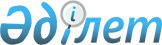 Об утверждении размеров стоимости разовых талонов и ставок фиксированного налога для отдельных видов предпринимательской деятельности
					
			Утративший силу
			
			
		
					Решение Щучинского районного маслихата Акмолинской области от 30 января 2009 года № С-11/2. Зарегистрировано Управлением юстиции Щучинского района Акмолинской области 11 марта 2009 года № 1-19-148. Утратило силу решением Бурабайского районного маслихата Акмолинской области от 2 июля 2013 года № 5С-17/4      Сноска. Утратило силу решением Бурабайского районного маслихата Акмолинской области от 02.07.2013 № 5С-17/4 (вводится в действие со дня подписания).

      В соответствии со статьями 420, 421, 422 Кодекса Республики Казахстан от 10 декабря 2008 года № 99-IV «О налогах и других обязательных платежах в бюджет», статьей 36 Закона Республики Казахстан от 10 декабря 2008 года № 100-IV «О введении в действие Кодекса Республики Казахстан «О налогах и других обязательных платежах в бюджет» и статьей 6 Закона Республики Казахстан от 23 января 2001 года № 148 «О местном государственном управлении в Республике Казахстан» Щучинский районный маслихат РЕШИЛ:



      1. Утвердить стоимость разовых талонов по реализации на рынках Щучинского района (за исключением реализации в киосках, стационарных помещениях (изолированных блоках) на территории рынка) согласно приложению 1.



      2. Утвердить стоимость разовых талонов для физических лиц, деятельность которых носит эпизодический характер согласно приложению 2.



      3. Утвердить ставки фиксированного налога для отдельных видов предпринимательской деятельности согласно приложению 3.



      4. Признать утратившими силу решения Щучинского районного маслихата: от 22 октября 2007 года № С-3/4 «Об утверждении размеров стоимости разовых талонов и ставок фиксированного суммарного налога для отдельных видов предпринимательской деятельности» (зарегистрированного в Региональном Реестре  государственной регистрации нормативных правовых актов 1-19-112 от 23 октября 2007 года опубликованное в районной газете «Бурабай» № 51 от 15 ноября 2007 года, в районной газете «Луч» № 92 от 19 ноября 2007 года), от 3 июля 2008 года № С-7/4 «О внесении изменений в решение Щучинского районного маслихата от 22 октября 2007 года № С-3/4 «Об утверждении размеров стоимости разовых талонов и ставок фиксированного суммарного налога для отдельных видов предпринимательской деятельности» (зарегистрированного в Региональном Реестре государственной регистрации нормативных правовых актов 1-19-135 от 18 августа 2008 года, опубликованное в районной газете «Бурабай» № 39 от 4 сентября 2008 года, в районной газете «Луч» № 71 от 4 сентября 2008 года).



      5. Настоящее решение вступает в силу со дня государственной регистрации в Управление юстиции Щучинского района Акмолинской области и вводится в действие со дня официального опубликования.      Председатель

      XI (внеочередной) сессии

      районного маслихата                        П.Проскурин      Секретарь

      районного маслихата                        Г.Марченко      «СОГЛАСОВАНО»      Аким

      Щучинского района                          В.Балахонцев      Председатель 

      налогового комитета по

      Щучинскому району                          Е.С.Абдуалиев      Начальник отдела экономики

      и бюджетного планирования

      Щучинского района                          Г.Тналинова      Начальник отдела финансов                  В.И.Корнеева      Начальник отдела по выдаче

      разовых талонов                            Ш.Ж.Ибраев

Приложение 1

к решению Щучинского районного маслихата

от 30 января 2009 года № С-11/2 Стоимость разовых талонов по реализации на рынках Щучинского района (за исключением реализации в киосках, стационарных помещениях (изолированных блоках) на территории рынка).

Приложение 2

к решению Щучинского районного маслихата

от 30 января 2009 года № С-11/2 Стоимости разовых талонов для физических лиц, деятельность которых носит эпизодический характер по Щучинскому району.

Приложение 3

к решению Щучинского районного маслихата

от 30 января 2009 года № С-11/2 Ставки фиксированного налога для отдельных видов предпринимательской деятельности.      Размер фиксированного налога для налогоплательщиков, осуществляющие отдельные виды предпринимательской деятельности установить в размере, кратном месячному расчетному показателю, согласно Закону «О республиканском бюджете» на единицу налогообложения в месяц.

      1. Игровой автомат, без денежного выигрыша предназначенный для проведения игры с одним игроком – 8 месячных расчетных показателей в месяц.

      2. Игровой автомат, без денежного выигрыша предназначенный для проведения игры с участием более одного игрока – 10 месячных расчетных показателей в месяц.

      3. Персональный компьютер, используемый для проведения игры – 3 месячных расчетных показателей в месяц.

      4. Игровая дорожка – 20 месячных расчетных показателей в месяц.

      Сноска. Пункт 4 с изменениями, внесенными решением Щучинского районного маслихата Акмолинской области от 29.07.2009 года № С-17/1

      5. Карт – 10 месячных  расчетных показателей в месяц.

      6. 3а бильярдный стол – 6 месячных расчетных показателей в месяц.
					© 2012. РГП на ПХВ «Институт законодательства и правовой информации Республики Казахстан» Министерства юстиции Республики Казахстан
				№ п/п.Наименование товаров, работ и услуг по виду деятельности (реализации).Стоимость разового талона за один день   (в тенге).1231Мясо2202Рыба2203Молочные продукты1104Овощи, фрукты2205Кондитерские изделия2006Продукты питания1707Головные уборы:

а) меховые шапки

б) кожаные и искусственные шапки300

2008Кожно-меховые изделия3009Одежда20010Обувь22011Строительные материалы22012Моющие средства19013Хоз. товары20014Чулочно-носочные изделия15015Детские игрушки17016Парфюмерные, галантерейные изделия16017Запчасти27018Запчасти б/у20019Канцелярские товары19020Электробытовые приборы24021Торговля с машин (овощи, фрукты)35022Торговля с машин товаров народного потребления, не включенные в вышеуказанные виды деятельности37023Мебель280№ п/пНаименование вида деятельностиСтоимость разового талона за 1 день в тенге1Реализация (за исключением деятельности, осуществляемой в стационарных помещениях):1).газет и журналов;1602)семян, а также посадочного материала (саженцы, рассада);1703)живых цветов, выращенных на дачных и придомовых участках;2004) продуктов подсобного сельского хозяйства, садоводства, огородничества и дачных участков1405) кормов для животных и птиц1206) веников, метел, лесных ягод, меда, грибов и рыбы1202Услуги владельцев личных тракторов по обработке земельных участков.2203Выпас домашних животных и птиц100